MAA10 (Integraalilaskenta)Välitesti 4 – ratkaisut ja pisteytysohjeTarkista ja pisteytä tehtäväpaperiin tai vihkoon tekemäsi välitesti tämän ratkaisumonisteen avulla. Epäselvissä kohdissa kysy apua opettajalta. Jos sait vähintään 9/12 pistettä, olet valmis siirtymään seuraavaan osioon!Suoran  välillä  oleva jana pyörähtää x-akselin ympäri. Laske syntyvän pyörähdyskappaleen (= suora ympyrälieriö) tilavuus integroimalla. (3 p.)Kuvan teltta on sivusta katsottuna käyrän  välillä [1, 5] olevan osan muotoinen ja teltan pituussuuntaa vastaan olevat poikkileikkaukset ovat tasasivuisia kolmioita.a) Mikä on kohdassa x,  olevan poikkileikkauskolmion sivun pituus a lausuttuna muuttujan x avulla? (3 p.)b) Muodosta pinta-alafunktion  lauseke, jonka arvo kohdassa x, , on kohdassa olevan kolmion pinta-ala. (3 p.)c) Kuinka suuri on teltan tilavuus? Yksikkönä on metri. (3 p.)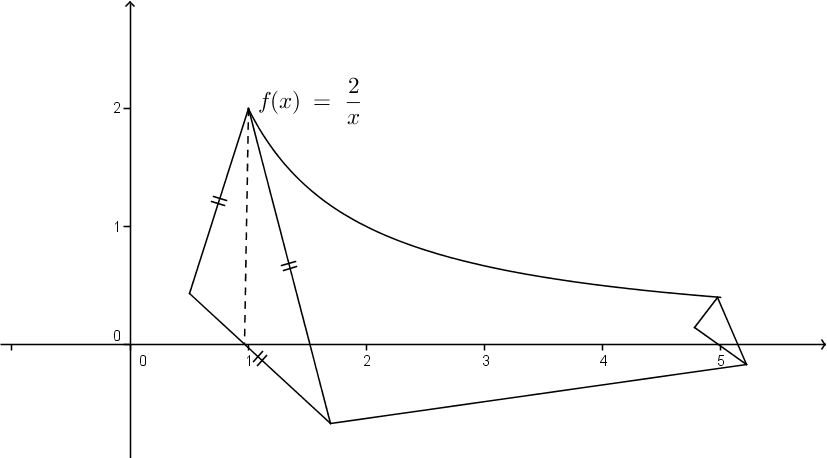 a)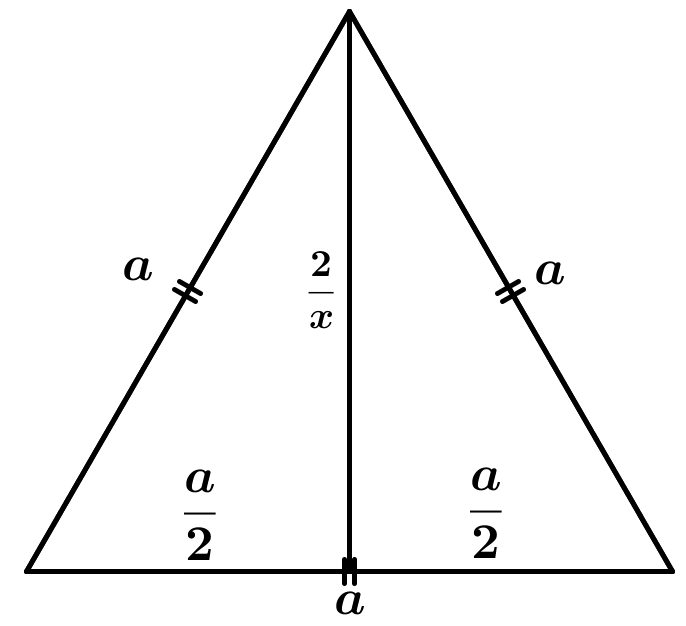 b) c)